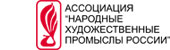 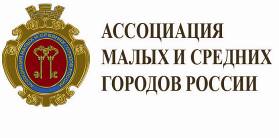 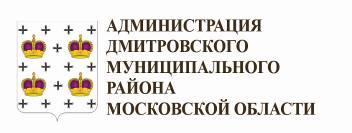 IV Фестиваль народных художественных промыслов малых и средних городов России  В рамках празднования дня города Дмитрова с 14 по 16 сентября с.г пройдёт    IV Фестиваль народных художественных промыслов малых и средних городов России, организованный Ассоциацией «Народные художественные промыслы России», при поддержке Ассоциации малых и средних городов России и Администрации Дмитровского муниципального района Московской области.В Фестивале примут участие более 100 организации промыслов, индивидуально работающих мастеров и художников из 28 малых и средних городов России.Основной целью данного мероприятия является возрождение и сохранение традиций в сфере народных художественных промыслов, создание единого культурного пространства с регионами России, установление и развитие деловых и творческих связей.Программа мероприятия включает в себя: ярмарку традиционных и авторских современных изделий от мастеров народных художественных промыслов; демонстрацию приёмов художественного мастерства в «Городе мастеров», народные забавы и конкурсы, культурную программу.                                                                 Тематика Фестиваля:•	Художественная обработка дерева, металла, камня, кости;•	Художественная обработка стекла, хрусталя, кожи и меха;•	Миниатюрная лаковая живопись;•	Художественная керамика, фарфор, фаянс;•	Художественное ручное кружево, ткачество, вязание, ковроделие;  •              Художественное литье, ковка, чеканка, филигрань;•	Строчевышитые и войлочные изделия, лоскутное шитье;                                       •	Живопись на коже и бересте;•	Вышивка бисером и мехом;•	Художественная роспись по шелку, набойка тканей, батик;•	Народный костюм и национальная этническая, авторская одежда;•	Художественное валяние и изделия из фетра;•	Ювелирные изделия, авторская бижутерия;•	Мозаика, витражи, елочные украшения;•            Авторские куклы и игрушки ручной работы;•            Текстильная продукция для дома;•            Скрапбукинг, декупаж, оригами, фъюзинг;•            Сувенирная продукция; эксклюзивные VIP подарки;•            Полиграфическая продукция, книги по народному искусству.Посетители фестиваля смогут ощутить все многообразие традиционной народной культуры, приобрести как традиционные, так и современные авторские изделия   мастеров промыслов из разных регионов России: гжельский и дулевский фарфор, псковскую и скопинскую керамику, елецкое кружево, торжокское золотное шитье,  дымковскую игрушку, ярославскую майолику, павлопосадские платки, изделия из дерева, металла и камня, бересты, кожи, войлока, штапеля, вышивку, лоскутные работы из ткани;  резьбу и роспись по дереву, лозоплетение,   и многое другое.В «Городе мастеров» художники и мастера всемирно известных промыслов, являющиеся истинными хранителями многовековых традиций народного искусства, продемонстрируют приемы художественного мастерства и поделятся своими секретами, проведут мастер-классы: резьба и роспись по дереву, кружевоплетение, гончарство, роспись по эмали. В интерактивной зоне ежедневно будет проходить увлекательная программа. По предварительным оценкам Фестиваль соберет более 8 тыс. гостей и призван стать ярким событием, возрождающим и поддерживающим традиции народной культуры регионов России.  Вечером гостей ждет праздничный фейерверк.Добро пожаловать в волшебный мир народного искусства!                                                                     Режим работы фестиваля: 14 сентября – с 13:00 до 19:00;15 сентября – с 10:00 до 19:00;16 сентября – с 10:00 до 16:00Адрес проведения фестиваля:г. Дмитровул.Загорская, ул.КропоткинскаяОрганизатор: Ассоциация «Народные художественные промыслы России» (499) 124-08-09,124-48-10   nkhp-vistavki@mail.ruНаиболее полная информация на сайте: www.nkhp.ru  в разделе «Выставки»